Good Teacher Area Faith Community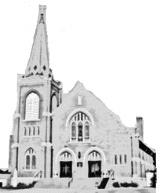 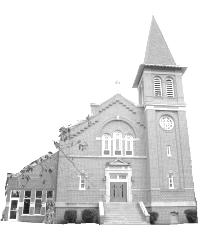 St. Edward & St. Eloi Catholic ChurchesPastor:  Father Craig Timmerman (507.829.3014)Senior Associate Pastor:  Father Keith Salisbury (1.507.224.2289)Associate Pastor:  Father Zach Peterson (507.476.1688)Parish Secretary:  Caren Buysse – 872.6346	Formed:  formed.org (Z8Q2WJ)	St. Eloi Facebook:  St. Eloi Catholic ChurchArea Faith Website:  goodteacherafc.com	St. Edward & St. Eloi Email:	St. Eloi Website:  Religion Ed Coordinator:  Tina Myhre	      cbuyssegoodteacherafc@gmail.com	     steloicatholicchurch.weebly.com       goodteacherafcre@hotmail.com					St. Edward Facebook:  St. Edward Catholic 	Bulletin Coordinator:  Cynthia BeislerDeacon:     Bruce Bot – 872.5465	     Church	Bulletin Email:  stedsbulletin@gmail.com                    Travis Welsh – 829.0986	St. Edward Website:  stedschurch.com		                    Jason Myhre – 829.2829		Catholic Charities:  1.866.670.5163		Victim’s Hotline:  1.507.223.55313Office Hours:  8:00 – 11:45 am   12:45 – 4:00 pm	Office Mailing Address:	Facebook:  One More Time Thrift Store     Tuesday, Wednesday, Friday	      408 N. Washington St.	      Minneota, MN  56264SUNDAY, FEBRUARY 23, 2020SEVENTH SUNDAY IN ORDINARY TIMESUNDAY – Feb 23NO MASS AT ST EDWARD8:00 am -8:15 am   Confession at St Eloi8:30 am   Mass at St. Eloi (Maurice & Bertha Verkinderen)10:30 am   AFC CONFIRMATION MASS AT ST LEO (For the People of the Parish)4:00 pm   Parish Capital Campaign Meeting at KC HallMonday, February 2412:00 pm   Mass at St. Eloi Convent (Presider’s Intention)      *For Mass time contact Sisters of Mary Morning Star3:00 pm Schoenstatt Girls Group at KC Hall (Grades k-7th)  6:00 pm Schoenstatt Girls Group at KC Hall (Grades 7th – 12th)Tuesday, February 2512:00 pm   Mass at St. Eloi Convent (Jason Steffes)7:00 pm   KC meeting in Minneota *(Rosary – 6:30 pm)Wednesday, February 26 – ASH WEDNESDAY10:00 am – 10:15 am – Confession at St Edward10:30 am   Mass at St Edward (Presider’s Intention)12:00 pm   Mass at St. Eloi Convent (Jason Steffes)6:45 pm   Mass at St. Eloi (Presider’s Intention)6:45 pm   Mass at St Leo (Presider’s Intention)7:00 pm   Mass at St James (Presider’s Intention)NO   Religious Ed at St. Edward or St EloiThursday, February 277:00 am   Mass at St. Edward (Dan VanKeulen) *Confessions after Mass12:00 pm    Mass at St. Eloi Convent (Betty Cleays)5:00 – 7:00 pm   Adoration at St. EdwardFriday, February 285:45 am   TMIS Gathering at KC Hall7:30 am   Mass at St. Eloi Convent (Carol Perlenfein)2:30 pm   Mass at Minneota Manor (Duane & Edward Sarbaum)6:30 pm – 6:50 pm   Confessions at St Edward7:00 pm   Stations of the Cross at St Edward  *Confessions after StationsSaturday, February 2912:00 pm    Mass at St. Eloi Convent (Alfred & Irene Rabaey)4:45- 5:20 pm   Confession at St. Edward5:30 pm   Mass at St. Edward (For the People of the Parish)Sunday, March 18:00 – 8:15 am   Confession at St. Edward8:30 am   Mass at St. Edward (LaVern Evers)10:00 – 10:15 am   Confession at St. Eloi10:30 am    Mass at St. Eloi (Ed Buysse)Area Faith Weekly Mass ScheduleThese Mass times are subject to change!Monday, Feb. 24	9:00 am   Mass at St James 			(Wayne Marotzke)Tuesday, Feb. 25	6:00 pm   Mass at St Peter (Barb Natte)Wednesday, Feb. 26	9:00 pm   Mass at St. Peter (Richard McMahon)		6:45 pm   Mass at St Leo (Presider’s Intention)		7:00 pm   Mass at St James (Presiders Intention)Thursday, Feb. 27	9:00 am   Mass at St. Leo (Irene Mamer)Friday, Feb. 28	10:30 am   Mass at Sylvan Court (Nate McKenna)Saturday, Feb. 29	5:30 pm   Mass at St. Peter (Seth Kallevig)Sunday, Mar. 1	8:30 am   Mass at St. James – Dawson 		(Dennis Schueller)	9:30 am    Mass at St Leo (Randy DeVos)	10:30 am   Mass at St. Peter  		(Mary & Stanley Otto)		Radio Rosary – Week of February 24 – March 1Feb 24:  In memory of Janet (Hamerlink) Collins by Laurence and Ardyce LouwagieFeb 25:  For the Intentions of Judy LabatFeb 26:  In memory of Raymond and Adeline Meulebroeck by their          FamilyFeb 27:  In memory of Gabriella Schmitt by her familyFeb 28:  In memory of Ed (Edward) VanOverbeke by Larry Van               WatermeulenFeb 29:  In memory of Pat Deutz by Kathleen DeutzMar 1:  Sponsored by the Catholic Daughters of America of Marshall,              Court of St Joan of ArcTo schedule a Radio Rosary – Call Carol Louwagie:  507.532.6081The Rosary is typically broadcast at 6:15 pm on KMHL, 1400UPCOMING EVENTS & MEETINGSFeb 23	10:30 am   AFC Confirmation Mass at St. LeoMar 15	11:00 am – 12:30 pm   St. Eloi Soup & Chili along with 		Silent Auction to assist with tuition to RE and Catholic 		Schools. Feb 23            4:00 pm –St Edward Capital Campaign at KC HallFeb 26           ASH WEDNESDAY – AFC MASS TIMES	9:00 am – Mass at St Peter	10:30 am – Mass at St Edward	12:00 pm – Mass at St Eloi Convent	6:45 pm – Mass at St Eloi	6:45 pm – Mass at St Leo	7:00 pm – Mass at St JamesFeb 28            9:00 am   ST EDWARD SCIENCE FAIRMar 1             9:30 am  - St Edward Open Forum Discussion in the church basement, coffe and rolls will be provided.Mar 1             4:00 pm – 7:00 pm   KC TAUNTON STYLE PANCAKE SUPPER at St EdwardMar 6            4:30 pm – 7:00 pm   St Edward School Fish Fry March            4:45 pm – 5:30 pm – Children’s Adoration with the Sisters of Mary of Morning Star at St Eloi Convent; children womb-12 are invited!!Mar 15	11:00 am – 12:30 pm   St. Eloi Soup & Chili along with 		Silent Auction to assist with tuition to RE and Catholic 		Schools. Mar 21           3:00 pm - FIRST COMMUNION RETREAT at ST Edward CHURCH ENVELOPESDonation envelopes are ready to be picked up in the church basement for St. Edward and in the back of the church for St. Eloi parishioners.  PLEASE DO NOT USE 2019 ENVELOPES ANY LONGER.The envelopes have been renumbered.  Thank You!MASS READINGS & PRAYERS FOR VOCATIONSFebruary 23 – 29, 2020SUNDAY, FEB. 23 – Pray for Fr George Schmit, Fr Philip Schotzko, Dcn Barry Reindl	Leviticus 19:1-2, 17-18; Psalm 103:1-4, 8, 10, 12-13; 1 Corinthians 3:16-23; Matthew 5:34-48What might I do to recognize God’s presence in myself and my neighbor?MONDAY, FEB. 24 – Pray for Fr. Paul Schumacher, Fr Mark Steffl, Dcn Steven Spilman	James 3:13-18; Psalm 19:8-10, 15; Mark 9:14-29What has most helped me to experience Christ’s union with me?TUESDAY, FEB.25 – Pray for Fr. Joseph Stinbeisser, Fr Bernard Steiner, Fr Anthony Stubeda, Dcn Kenneth Stalboerger	James 4:1-10; Psalm 55:7-11, 23; Mark 9:30-37What do I most want to die to this Lent so that I might rise with Christ on Easter?WEDNESDAY, FEB. 26 – Pray for. Fr. Craig Timmerman, Fr Paul Timmerman, Dcn Michael Thoennes	Joel 2:12-18, Psalm 51:3-6, 12-14, 17;  II Corinthians 5:20-6:2;  Matthew 6:1-6, 16-18How might I live less for the ashes of passing things and more for God?THURSDAY, FEB. 27 – Pray for Fr. Raul Van De Crommert, Fr Steven Verhelst, Dcn Paul Treinen	Deuteronomy 30:15-20; Psalm 1:1-4, 6; Luke 9:22-25What cross is Jesus calling me to carry in my life now?FRIDAY, FEB. 28 – Pray for Fr. Matthew Wiering, Fr Paul Wolf, Dcn Travis Welsh	Isaiah 58:1-9; Psalm 51:3-6, 18-19; Matthew 9:14-15How will I fast today to create greater justice and right relationship?SATURDAY, FEB. 29 – Pray for the Women Religious in the Diocese	Isaiah 58:9-14; Psalm 86:1-6, Luke 5:27-32What besides food do I most need to fast from this Lent?SACRAMENTS OF THE CHURCHBaptism, Marriage, Anointing of the Sick, Becoming Catholic – 	Call the church office:  872.6346Eucharist to Shut-ins:  	St. Eloi – Sandy Nuytten  829.9690	St. Edward – Call the church office   872.6346Baptism Prep:  To set up a baptism date, call Caren at the office.  Check the church website for Godparent Requirements.RCIA:  Jesus Christ came to reveal the fullness of God’s love for us and we continue to celebrate that love through praise, sacraments, service, and community.  If you or someone you know is interested in joining our church or in learning more about the Catholic Church, contact Deacon Bruce Bot 507.828.7012.Sponsorship of St. Edward Catholic SchoolFebruary 23	Open	February 24	Open	February 25	Open	February 26	Open	February 13	OpenFebruary 27	Open	February 28	Sponsorship in memory of Susan Johnson and Vicki Lynn Sutherland	February 29	Open	March 1   Open	INTERCESSIONS FOR LIFE…May every human person, from conception to natural death, be recognized as a temple of God, in whom the Spirit dwells; we pray to the Lord:BULLETIN BRIEFS“The essence of our identity is that we are created in God's image and likeness and loved by Him. Nothing can diminish the priceless worth of any human life. Every person is cherished.”USCCB Secretariat of Pro-Life Activities
2018-19 Respect Life ReflectionSCHOENSTATT GIRLS GROUPOur next Schoenstatt Girls Group will be Monday, February 24th at 3:15 PM with a snack at 3 PM. HIGH SCHOOL SCHOENSTATT GROUP 7th-12th Grade ***NOTE TIME CHANGE****Same day as young girls group but at 6 PM.  Anyone can attend even if they haven't attended in the past! TAUNTON STYLE PANCAKE AND SAUSAGE SUPPERThe St. Edward's Knights of Columbus Council is hosting their annual "Taunton Style" Pancake and Sausage Supper on Sunday, March 1st at St. Edward Catholic Church in Minneota.  Serving from 4:00 p.m. - 7:00 p.m.  This will be a free will offering.  Sponsored by St. Edward Catholic Church and the St. Edward's Knights of Columbus Council.  All are welcome!St. Edward’s Fish Fry
The St. Edwards Catholic School Education Committee is hosting a Lenten Fish Fry on Friday, March 6th at St. Edward Catholic Church in Minneota.  Serving from 4:30-7:00 p.m.  Adults (over age 12) are $10, kids (ages 4-12) $7, and kids 3-under eat free.  Sponsored by St. Edward Catholic Church and School.  All are welcome!  Take-outs are available by contacting the Church Office at (507) 872-6346.THAT MAN IS YOU MEN - The "That Man Is You men" have been meeting Friday mornings at the Knights hall in Minneota. The program has been well received and well attended. We would like to invite all men to join us as we proceed through our Lenten journey. Come and experience this wonderful program! Join us at 5:45 am Friday mornings at the Knights hall in Minneota for coffee, breakfast, faith building and fellowship. There is no cost other than a little sleep. It is better than giving up sweets for lent ;) for more information call Brian Timmerman at 507 428 3519 or just show up!Religious Ed Family MealsWe are now providing a light meal for RE families from 5:45 – 6:25 pm in the church basement before class begins at 6:30 pm.Our next Wednesday meal will be.It will be a freewill offering which will help pay for future meals.If you would like to donate any ingredients or store-bought goodies for dessert (cookies, cupcakes, etc.), it would be appreciated.Also, if anyone is able to help serve and clean up the meal, please contact Tina Myhre, RE Coordinator, at goodteachereafcre@hotmail.com or 870.5108.CATHLETES YOUTH GROUPCatholic Athletes Youth Group - Upcoming dates for Cathletes will be Tues, Feb 25th and Mon, March 2nd from 6-7pm at St. Ed's School.  There will be food available for those who want to come right from practice.  We are trying some different times, so please watch the bulletin or contact Tina 507-829-2958 (C) for future dates.  Cathletes is for youth grades 7-12 to gather for games and learn from other Catholic athletes and Fr. Zach how faith and athletics work together in our lives.  All 7-12 youth are invited and group is not exclusive to athletes.  THANK YOUThank you to all of you who are giving back to God some of your time, talent, and finances that God has given you.  Our churches and their mission and ministry would not exist without your giving.ST. ELOI NEWSLITURGY ASSIGNMENTSWednesday, February 26th, 6:45 PMAsh WednesdaySacristan: Lila SchmidtServers: Morgan Hennen, Abby Hennen and Zach HennenLector: John Head and Laura HennenEucharistic Minister: B: L.Oftedahl, D.Timmerman   C: R.Sussner, Dan Sik, Deb Sik and Corissa VKMusicians: John Rabaey and FamilyGifts: Dan & Deb SikUshers: Gary Crowley, Galen Boerboom and Mike DeSutterASSISTANCE NEEDEDCatechesis of the Good Shepherd:  Seeking donations to purchase new nativity figures.  Please consider a donation to CGS.  For more information, contact Joy Wambeke or Jennifer Rabaey.Gathering Room:   The gathering room is looking quite welcoming!  There is still a need for cash donations for the leather chairs.  Any extra cash would be used to update the dining hall.  It has not been painted since 2000.  Donations should be made to St. Eloi with a note marked “Furniture Fund.”  Contact Shirley Maeyaert (872.5460) if you have any questions.BAPTISMCongratulations to the Charlotte Polfleit, daughter of Austin Polfleit & Tracy Rhodes, and Theodore James Ries, son of Darin and Molly Ries, on their baptisms which took place this past week.  We welcome these children into our St. Eloi Faith Community and congratulate their families.SISTERS OF MARY MORNING STAR NEWSSt. Eloi Convent Masses:  Call 428.3919 for times.  	Masses on Monday, Wednesday, Thursday, Friday, Saturday	Vespers:  6:15 pm	Adoration:  7:30 – 8:30 pmCHILDREN’S HOLY HOUR WITH THE SISTERSOur next Children’s Adoration hours will. Be held Thursday, March, from 4:45 – 5:30 pm.  Children from the womb to age 12 are invited!                St. Maria JohannaWe will begin emailing announcements for the different activities that we do:  our prayer vigils, come and see weekend retreats for young women, and philosophy evenings or weekends for youth.  If you would like to receive these announcements, please email us at:  sistersofmarymorningstar@gmail.com  and let us know which of the three announcements you are interested in.  It is always a joy when you come to pray with us!You are welcome to pray in our chapel whenever you’d like.ST. EDWARD NEWSLITURGY ASSIGNMENTSSaturday Feb 29th, 2020Sacristan: Pauline WambekeServers: Tara Sterzinger, Gabe Sterzinger, Gavin WelshLector: Eriann FarisEucharistic Minister: Julie Mead, Eriann Faris, Mary Kampa, Ann Longtin, Marlene DeSmetUshers:  Scott Thooft, Wayne Wyffels, Jerry Kloos, Troy DeSmetSunday March 1, 2020Sacristan:  Cindy Novotny	Servers: Elizabeth Garvey, Elena Myhre, Sam Myhre Lector: Kevin SwedzinskiEucharistic Minister: Jan Bot, Neal Bot, Mary Kampa, Lisa Hennen, Diane HennenUsher: Gary Buysse, Jerry Differding, Omer Laleman, Doug JaniszeskiROSARY SOCIETY MEMBERSOur general intention throughout the year is for world peace and an increase of vocations to the priesthood and religious life.  February is for blessings on all Marriages and March is for the return of fallen away Catholics.  We need, and welcome, new members to complete our roses.  If you have any questions and/or would like to join, call Judy Bot (872.6525) or Marian Laleman (872.6807).ONLINE GIVINGOnline giving helps you maintain your giving even if you cannot attend Mass.  This helps the parish streamline our cash flow, especially during bad weather or vacation times.  Go to our parish website and get started today.  www.stedschurch.com HOSPITALITY COMMITTEEIf you know of anyone who is sick or new to the parish, please call Marlene Polejewski at 872.6242.PRAYERSIf you know anyone from our parish who is sick or has had surgery recently or is ill and would like to be remembered in prayer during the weekend Masses, ask them to contact the church office.  Their names will be added to the petitions.CDS AVAILABLE TO PURCHASECDs are available in the back of the church to purchase.  If you don’t see something you would like contact Margrit Rabaey (872.6937).FALL FESTIVAL PRIZESPlease pick up your prize from the fall festival from the church office during office hours:  Paul Swedzinski, Ann Longtin, Ted Schmitz, Andrea Opdahl, Sherry Kern, Tony Mead, Terry Schreiber, Bruce Laleman, Pat Schmidt, Francis Engels, Hilary DeVlaeminck, Jeff Buysse, Kurt Fier, Dale Buysse, Dodie Derynck, Shelly Ratajczak, Karen Lussenhop, and Betty Gossen.HOW WAS I SUPPOSED TO KNOW?Remember to check out our Facebook page (St. Edward Catholic Church) or the website (www.stedschurch.com) to keep with updated information.ST. EDWARD CCW NEWSMEETINGSt. Edward Council of Catholic Women will be having a meeting for all women of the parish on Monday, February 3, at 6:30 pm in Knights Hall.  Please join for some fellowship, snacks, and business.CCW lists have been sent out.  Please remember to pay the $40 dues.  Checks should be made out to St. Edward CCW.  This should be sent to Juanita Bot or put in the collection basket. LITTLE DRESSES FOR AFRICAWe will be continuing with our sewing of Little Dresses for Africa.  Dresses should be made from fabric that is cotton or a cotton/polyester blend.  Fabric that is 100% polyester cannot be used.  The New Ulm Center for “Little Dresses for Africa” has plenty of small dresses on hand.  Please sew medium or large dresses.  “ Since 2011, over 13,000 pieces of clothing have been distributed to children in Uganda, the Philippines, Jamaica, New Guinea, South Africa, Bulgaria, Indonesia, and India to name a few.If you have fabric you would like to donate to this project, contact Terry Van Keulen (872.6696) or put the fabric in the cry room.  Terry also has patterns and fabric for you.ST. EDWARD SCHOOL NEWSPrincipal:  Jaci Garvey	Secretary:  Trudy BanksOffice:  872.6391SCHOOL MASSOur next school Mass is ASH Wednesday, February 26, at 10:30 am.All are welcome to join us!OPEN FORUM FOR ST. EDWARD SCHOOLAs the new year rolls around, we begin looking toward the 2020-2021 school year.  As part of that process, we look at new families for our entire school:  preschool, kindergarten, grades 1-6, summer program, and the after-school program.  In order for St. Edward school to grow, we need current families and supporters to spread our good news into the community.  On Sunday, March 1, at 9:30 am, we will be having an open forum discussion about school choice and how St. Edward School fits into that puzzle.  The Education Committee and I are challenging each St. Edward School family to choose another family to personally invite and bring to this event.  If you have friends and family that have children of school age (including preschool), invite them to come.  If you need ideas, call the school office and we will help you out.SCIENCE FAIRThe annual Science Fair will be held next Friday, February 28th.  Our 3rd-6th grade students have been working hard both here and at home on their projects.  Please take time next Friday to come and see what they have done. The education committee fish fry has been scheduled for March 6th, 2020.  We are in need of workers.  Please click on the link to sign up to help.  https://www.signupgenius.com/go/70A094DA9AE2AA6F94-lenten2CATHOLIC FINANCIAL RAFFLEWe have begun a very busy time!  Please read carefully!Catholic United Financial Raffle Tickets is underway.  The ticket packets are being sent home in the family folders.  The turn days are Tuesdays. This is a very important fundraiser for us and your participation is essential to its success.  We are looking for students and families to promote this fundraiser at our Masses.  Students will be given a script to read at Mass and families are asked to help them sell their tickets after Mass.  Please let me know if your family would like to sign up for a Mass in Minneota or Ghent.  Tickets are $5 and fairly easy to sell.I am offering the following incentives for the students.  All students who turn in full books of tickets on the following dates will receive:February 25:  SlushieCAPITAL CAMPAIGN NEWSCAPITAL CAMPAIGN MOVING FORWARDFINAL – Capital Campaign Circles of Support MeetingPlease join us this afternoon, February 23 from 4:00 p.m. – 5:00 p.m. in the Knights Hall for our final Circles of Support gathering.  It replaces last Sunday’s meeting that was cancelled due to the inclement weather.  This is an outstanding opportunity to receive your personalized folder, listen to a very brief presentation, have your questions answered, and be on your way home in less than one hour.  Remember, you will not be asked to offer your decision to support the campaign at the meeting.  You will take the folder home to review it in more detail and reach your private and confidential decision within 10-14 days.  We look forward to seeing you Sunday afternoon at 4:00 p.m.  Thank you!CAPITAL CAMPAIGN CABINETDeacon Bruce Bot	507.828.7012	Mary Myhre	507.828.2521Ruth Bot	507.829.0514	Fred Rabaey	507.828.1420Jeff Claeys	507.530.1062	Nate Welsh	507.828.3341Julie Janiszeski	507.829.3894	Fr. Craig	507.829.3014Ideas for Lent – 2020 by Marcellino D’Ambrosio Adapted from: https://www.crossroadsinitiative.com/media/articles/season-of-lent-40-ideas-to-get-the-most-out-of-it/ LENTEN RESOLUTIONS  Sometime shortly before Lent or on the first day or two of the season, take 30 minutes to pray. Ask the Holy Spirit’s guidance, look over this list of ideas, and make a few practical Lenten resolutions. You can start with just one idea, but don’t start with more than three ideas! Be careful. If you try to implement too many ideas at once, you may not succeed in anything! If you need to get up early or stay up late to get the 30 minutes of quiet, do it! Turn off your phone and computer. Don’t put it off and don’t allow interruptions. EUCHARISTIC IDEAS FOR LENT  Get to daily Mass during Lent.  If you can’t do Mass daily during Lent, go to Mass on Fridays in addition to Sunday and thank Him for laying his life down for you. Maybe you can go another time or two as well during the Lenten season.  Spend at least 30 minutes in Eucharistic adoration at least one time during each week of Lent.  Recover the Catholic tradition of making frequent visits to the Blessed Sacrament throughout the week, even if it is only for 5 minutes.  Even if you can’t get to daily Mass, get a daily Catholic Missal or go online or get a smart phone app such as Laudate or iMissal to get a list of the readings used each day in Mass, and read these readings daily during Lent. During special seasons such as Lent, the Mass readings are thematically coordinated and make for a fantastic Bible study! IDEAS FOR LENTEN REPENTANCE  Get to confession during the season of Lent after making a good examination of conscience. IDEAS FOR PRAYER DURING LENT  Daily, make a plan to get up earlier than anyone else in your house and spend your first 15 minutes of the day thanking God for the gift of life and offering your day to Him.  Make a decision to read at least some Scripture every day during Lent!  Pray the Liturgy of the Hours during Lent. You can buy a one volume edition or a full four volume edition. Or you can get it day-by-day for free using one of the smart phone apps such as Laudate or iBreviary or online at DivineOffice.org or Universalis. You can also subscribe to a monthly publication called the Magnificat that provides a few things from the Liturgy of the Hours together with the Mass readings of the day. The Magnificat is a great way to start learning the Liturgy of the Hours.  Prayer is like breathing – you have to do it continually. But sometimes you need to pause and take a very deep breath. That’s what a retreat is all about. Plan a retreat this Lent. It could be simply a half day, out in nature, or in a Church. Or it could be a full day or an overnight. You can certainly read lots of things during your retreat or listen to lots of talks. But try sticking mostly to Scripture, the liturgy, and quiet as much as you can. During or at the end of the retreat, write down what the Holy Spirit seems to be saying.  Make the Stations of the Cross each Friday of the Season of Lent either with a group or by yourself. If you have kids, bring them.  Make it a habit to stop at least five times a day during Lent, raise your heart and mind to God, and say a short prayer such as “Jesus, I love you,” or “Lord Jesus Christ, Son of God, have mercy on me, a sinner,” or “Lord, I offer it up for you.” MARIAN IDEAS FOR LENT  Pray the Sorrowful Mysteries of the Rosary often during Lent, especially on Friday and Wednesday. The glorious mysteries are especially appropriate on Sundays. Joyful and Luminous mysteries are great on other days.  If you’ve never done a family rosary, begin doing it. You could start with once a week on Friday or Sunday. If it’s tough to start with a full five decades, try starting with one. Have a different person lead each of the Mysteries. This gets everyone more involved. LENTEN IDEAS FOR INTERCESSION  Pray each day during Lent for the intentions and health of the Holy Father.  Pray each day for your bishop and all the bishops of the Catholic Church.  Pray for your priests and deacons and for all priests and deacons.  Pray for the millions of Christians suffering under persecution in various Muslim and Communist countries around the world such as the Somalia, Nigeria, Syria, Iraq, Indonesia, China, Viet Nam, and North Korea.  Pray for Christian unity, that there would be one flock and one shepherd.  Pray for the evangelization of all those who have not yet heard and accepted the Good News about Jesus.  Here’s a great Lenten idea: Pray for your enemies. In fact, think of the person who has most hurt you or who most annoys you and spend several minutes each day thanking God for that person and asking God to bless him or her.  Pray for an end to abortion on demand. Pray for pregnant women contemplating abortion.  Pray during Lent for a just peace in Afghanistan, Syria, Iraq, Ukraine, the Holy Land and elsewhere. Pray for our troops and for others in harm’s way. IDEAS FOR LENTEN FASTING  Find a form of Lenten fasting that is appropriate for you, given your age, state of health, and state of life. We need to broaden our idea of fasting. Some fast on bread and water on Wednesdays and Fridays. Others fast from sweets or alcohol throughout Lent. Some fast on one or more days per week from breakfast all the way to dinner, spending lunch hour in prayer or at noon Mass. Another idea is to cut out all snacks between meals or to forego Starbucks stops and eating out. The money saved from not buying various things should be given to an apostolate or ministry serving the physically or spiritually poor. IDEAS FOR LEARNING IN LENT  Find a written biography of a Saint that particularly appeals to you and read it during the Season of Lent.  Instead of secular videos for weekend entertainment during Lent, try some videos that will enrich your spiritual life.  While driving, turn off the secular radio for a while and use commute time to listen to some spiritual teaching on CD, your smart phone or Catholic Radio. WORKS OF MERCY FOR LENT  Visit someone at a nursing home or in the hospital or sick at home. Love Jesus in and through the suffering person.  Is there a widow or divorced person living in your neighborhood? If so, it would be a great idea to invite that person to your home for dinner, a cup of coffee or a glass of wine.  Get the video of Mel Gibson’s movie The Passion of the Christ and watch it during Lent if you feel you can handle the violence (there is also a version with many of the most violent scenes cut out). REFOCUS YOUR PRIORITIES FOR LENT  If you are married, it would be an awesome Lenten idea to spend some special, focused time with your spouse, strengthening your marriage. Start praying together, or make praying together a more frequent occurrence.  Spend some focused time together with each of your children, or your siblings, or your parents. Listen. Pray. Maybe even have fun! Yes, fun can be an appropriate idea for a Lenten penance. Holiness is not supposed to be glum. LENT – PATH TO A CHANGED LIFE  When Easter comes, don’t drop the new ideas and practice you’ve begun during the Season Lent! Make them a permanent feature of a deeper, richer Christian life!ST EDWARD Liturgical Schedule Liturgical Schedule for March 2020Reminder to please find your own replacement if you can’t make your scheduled dateSunday March 1, 2020Sacristan: Cindy Novotny	Servers: Elizabeth Garvey, Elena Myhre, Sam Myhre Lector: Kevin SwedzinskiEucharistic Minister: Jan Bot, Neal Bot, Mary Kampa, Lisa Hennen, Diane HennenUsher: Gary Buysse, Jerry Differding, Omer Laleman, Doug JaniszeskiSaturday March 7th 2020Sacristan: Marlene PolejewskiServers: Tucker Thooft, Dylan DeSmet, Brooke DeSmetLector: Nate WelshEucharistic Minister: Monica DeSmet, Sherry Kern, Ed Laleman, Bonnie Laleman, Deb ThooftUshers: Don Gorecki, Brad Laleman, Bruce Laleman, David DeSmetSunday March 8th, 2020Sacristan: Fran Sturm		Servers: Faith Myhre, Ian Myhre Laney MyhreLector: Terry VanKeulenEucharistic Minister: Becky Engels, Melissa Downing, Kevin Downing, Joy Buysse, Shannon BrewersSaturday March 14th, 2020Sacristan: Mary Ann ChristensenServers: Reagan Bierschenck, Tristan Bierschenck, Noah GoreckiLector: Tim GossenEucharistic Minister: Claren Novotny, Mary Kampa, Margrit Rabaey, Pauline Wambeke, Fred Rabaey Sunday March 15th, 2020Sacristan: Joe CallensServers: Lane Loyson, Kylie Loyson, Natalie RatajczakLector: Fran SturmEucharistic Minister: Julie Bottelberghe, Deb Boulton, Terry VanKeulen, David Vlaminck, Jan Bot Saturday March 21st, 2020Sacristan: Margrit RabaeyServers: Truman Wambeke, Riley Wambeke, Tom DeSmetLector: Claren NovotnyEucharistic Minister: Janell Laleman, Nate Welsh, Lisa Hennen, Jeff Buysse, Mary Ann ChristensenSunday March 22nd, 2020Sacristan: Terry VanKeulenServers: Joseph Beisler, Sam Frie, Wyatt PohlenLector: Julie BottelbergheEucharistic Minister: Neal Bot, Diane Hennen, Lisa Hennen, Mary Myhre, Becky EngelsSaturday March 28th, 2020Sacristan: Pauline WambekeServers: Lydia Coequyt, Jaelin Anderson, Elivia FarisLector: Mary Ann ChristensenEucharistic Minister: Dawn Vlaminck, Charlene Tillemans, Ann Longtin, Marlene DeSmet, Eriann FarisSunday March 29th, 2020Sacristan: Diane HennenServers: Faith Beisler, Hope Beisler, Robert BeislerLector: Joe CallensEucharistic Minister: Kevin Downing, Wayne Hennen, Seth Myhre, Kevin Swedzinski, Fran Sturm Liturgical Schedule for April 2020Reminder to please find your own replacement if you can’t make your scheduled dateSaturday April 4th, 2020Sacristan: Marlene PolejewskiServers: Kylie Callens, Kaci Callens, Gavin WelshLector: Hilary DeVlaeminckEucharistic Minister: Julie Mead, Deb Thooft, Ed Laleman, Bonnie Laleman, Sherry KernUshers: Steve Bottelberghe, Tom Boulton, Ryan Buysse, Eric BuysseSunday April 5th, 2020Sacristan: Cindy NovotnyServers: Ella Bot, Grace Hennen, Mariah HennenLector: (2) Lisa Hennen, Julie JaniszeskiEucharistic Minister: Melissa Downing, Joy Buysse, Shannon Brewers, Julie Bottelberghe, Deb Boulton   Ushers: Rick Bot, Joe Callens, Mark Boulton, Josh Brewers Friday, April 10th, 2020 Good Friday 7:00 pmSacristan: Mary Ann ChristensenServers: Lector: (2) Fred Rabaey, Eriann FarisSaturday April 11th, 2020Sacristan: Margrit RabaeyServers: Lector: (2) Nate Welsh, Tim GossenEucharistic Minister: (6) Monica DeSmet, Juanita Bot, Claren Novotny, Margrit Rabaey, Fred Rabaey (Need all five people)Sunday April 12th, 2020Sacristan: Fran SturmServers: Tanner Thooft, Alex Josephson, Tom DeSmetLector: Teresa MyhreEucharistic Minister: (6) Seth Myhre, Fran Sturm, Kevin Swedzinski, Terry VanKeulen, David Vlaminck.  (Need all five)Saturday April 18th, 2020Sacristan: Pauline WambekeServers: Gabe Sterzinger, Tara Sterzinger, Sylvia RabaeyLector: Mary KampaEucharistic Minister: Pauline Wambeke, Jeff Buysse, Mary Kampa, Janell Laleman, Ann Longtin Sunday, April 19th, 2020Sacristan: Joe CallensServers: Brynn Kern, Kylie Loyson, Lane LoysonLector: Ruth BotEucharistic Minister: Wayne Hennen, Jan Bot, Kevin Downing, Becky Engels, Julie Bottelberghe Saturday April 25th, 2020Sacristan: Marlene PolejewskiServers: Kaitlyn Ludwikowski, Gabe Ludwikowski, Noah GoreckiLector: Claren NovotnyEucharistic Minister: Michael Ludwikowski, Nate Welsh, Lisa Welsh, Eriann Faris, Mary KampaSunday April 26th, 2020Sacristan: Terry VanKeulen Servers: Elizabeth Garvey, Sam Myhre, Elena MyhreLector: Kevin SwedzinskiEucharistic Minister: Mary Myhre, Lisa Hennen, Neal Bot, Joy Buysse, Diane HennenACTUALBUDGETEDDIFFERENCEAdult$1,266.48$2,294.90-$1,028.42Loose$102.05$146.15-$44.10CommodityYear-to-Date$70,496.42$92,042.07-$21,545.65ACTUALBUDGETEDDIFFERENCEAdult$3,488.05$4,829.92-$2,582.87Youth$4.00$5.69$.54Loose$259.00$153.85-$23.15Online Giving$225.00*Added to the adult envelope total*Added to the adult envelope totalYear-to-Date$167,512.51$167,147.14$365.37